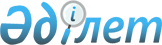 О внесении изменений в решение Каргалинского районного маслихата № 95 от 30 декабря 2021 года "Об утверждении бюджета Желтауского сельского округа на 2022-2024 годы"Решение Каргалинского районного маслихата Актюбинской области от 27 июня 2022 года № 166
      РЕШИЛ:
      1. Внести в решение Каргалинского районного маслихата "Об утверждении бюджета Желтауского сельского округа на 2022-2024 годы" № 95 от 30 декабря 2021 года следующие изменения:
      в пункте 1:
      в подпункте 1):
      доходы – цифры "98 474,5" заменить цифрами "91354,8",
      в том числе:
      поступления трансфертов – цифры "88960,5" заменить цифрами "77840,8";
      в подпункте 2): 
      затраты – цифры "102 228,5" заменить цифрами "95108,8";
      пункт 3 изложить в новой редакции:
      "3. Принять к сведению и руководству, что в соответствии со статьей 9 Закона Республики Казахстан "О республиканском бюджете на 2022-2024 годы" установлено:
      с 1 января 2022 года:
      1) минимальный размер заработной платы - 60 000 тенге;
      2) месячный расчетный показатель для исчисления пособий и иных социальных выплат, а также применения штрафных санкций, налогов и других платежей в соответствии с законодательством Республики Казахстан – 3 063 тенге;
      3) величину прожиточного минимума для исчисления размеров базовых социальных выплат - 36 018 тенге. 
      Установить с 1 апреля 2022 года:
      1) месячный расчетный показатель для исчисления пособий и иных социальных выплат – 3 180 тенге;
      2) величину прожиточного минимума для исчисления размеров базовых социальных выплат - 37 389 тенге.".
      пункт 5 изложить в новой редакции:
      "5. Учесть в бюджете сельского округа на 2022 год поступление целевых текущих трансфертов из республиканского бюджета и Национального фонда Республики Казахстан на:
      1) повышение заработной платы работников государственных организаций: медико-социальных учреждений стационарного и полустационарного типов, организаций надомного обслуживания, временного пребывания, центров занятости населения;
      2) повышение заработной платы отдельных категорий гражданских служащих, работников организаций, содержащихся за счет средств государственного бюджета, работников казенных предприятий.
      Распределение указанных сумм трансфертов определяется на основании решения аппарата акима сельского округа.".
      2. Приложение 1 указанного решения изложить в новой редакции согласно приложению к настоящему решению.
      3. Настоящее решение вводится в действие с 1 января 2022 года. Бюджет Желтауского сельского округа на 2022 год
					© 2012. РГП на ПХВ «Институт законодательства и правовой информации Республики Казахстан» Министерства юстиции Республики Казахстан
				
      Секретарь Каргалинского районного маслихата 

С. Аманжолов
Приложение к решению 
Каргалинского районного 
маслихата от 27 июня 2022 года 
№ 166Приложение 1 к решению 
Каргалинского районного 
маслихата от 30 декабря 2021 
года № 95
Категория
Категория
Категория
Категория
Категория
Сумма, тысяч тенге
Класс
Класс
Класс
Класс
Сумма, тысяч тенге
Подкласс
Подкласс
Подкласс
Сумма, тысяч тенге
Специфика
Специфика
Сумма, тысяч тенге
Наименование
I. Доходы
91354,8
1
Налоговые поступления
10201,0
01
Подоходный налог
1000,0
2
Индивидуальный подоходный налог
1000,0
04
Hалоги на собственность
8876,0
1
Hалоги на имущество
570,0
3
Земельный налог
53,0
4
Hалог на транспортные средства
8253,0
05
Внутренние налоги на товары, работы и услуги
325,0
3
Поступления за использование природных и других ресурсов
325,0
3
Поступления от продажи основного капитала
3313,0
03
Продажа земли и нематериальных активов
3313,0
1
Продажа земли
3313,0
4
Поступления трансфертов
77840,8
02
Трансферты из вышестоящих органов государственного управления
77840,8
3
Трансферты из районного (города областного значения) бюджета
77840,8
Функциональная группа
Функциональная группа
Функциональная группа
Функциональная группа
Функциональная группа
Функциональная группа
Сумма, тысяч тенге
Функциональная подгруппа
Функциональная подгруппа
Функциональная подгруппа
Функциональная подгруппа
Функциональная подгруппа
Сумма, тысяч тенге
Администратор бюджетных программ
Администратор бюджетных программ
Администратор бюджетных программ
Администратор бюджетных программ
Сумма, тысяч тенге
Программа
Программа
Программа
Сумма, тысяч тенге
Подпрограмма
Подпрограмма
Сумма, тысяч тенге
Наименование
Сумма, тысяч тенге
II. Затраты
95 108,8
01
Государственные услуги общего характера
38 991,0
1
Представительные, исполнительные и другие органы, выполняющие общие функции государственного управления
38 991,0
124
Аппарат акима города районного значения, села, поселка, сельского округа
38 991,0
001
Услуги по обеспечению деятельности акима города районного значения, села, поселка, сельского округа
37 841,0
022
Капитальные расходы государственного органа
1150,0
06
Социальная помощь и социальное обеспечение
3734,3
2
Социальная помощь
3734,3
124
Аппарат акима города районного значения, села, поселка, сельского округа
3734,3
003
Оказание социальной помощи нуждающимся гражданам на дому
3734,3
07
Жилищно-коммунальное хозяйство
43 521,5
3
Благоустройство населенных пунктов
43 521,5
124
Аппарат акима города районного значения, села, поселка, сельского округа
43 521,5
008
Освещение улиц в населенных пунктах
5876,0
009
Обеспечение санитарии населенных пунктов
3000,0
011
Благоустройство и озеленение населенных пунктов
34 645,5
012
Транспорт и коммуникации
8862,0
1
Автомобильный транспорт
8862,0
124
Аппарат акима района в городе, города районного значения, поселка, села, сельского округа
8862,0
012
Строительство и реконструкция автомобильных дорог в городах районного значения, селах, поселках, сельских округах
2458,0
013
Обеспечение функционирования автомобильных дорог в городах районного значения, селах, поселках,сельских округах
5116,0
045
Капитальный и средний ремонт автомобильных дорог в городах районного значение, селах,поселках,сельских округа
1288,0
Функциональная группа
Функциональная группа
Функциональная группа
Функциональная группа
Функциональная группа
Функциональная группа
Сумма, тысяч тенге
Функциональная подгруппа
Функциональная подгруппа
Функциональная подгруппа
Функциональная подгруппа
Функциональная подгруппа
Сумма, тысяч тенге
Администратор бюджетных программ
Администратор бюджетных программ
Администратор бюджетных программ
Администратор бюджетных программ
Сумма, тысяч тенге
Программа
Программа
Программа
Сумма, тысяч тенге
Подпрограмма
Подпрограмма
Сумма, тысяч тенге
Наименование
Сумма, тысяч тенге
III. Чистое бюджетное кредитование
0
Категория
Категория
Категория
Категория
Категория
Категория
Сумма, тысяч тенге
Класс
Класс
Класс
Класс
Класс
Сумма, тысяч тенге
Подкласс
Подкласс
Подкласс
Подкласс
Сумма, тысяч тенге
Специфика
Специфика
Специфика
Сумма, тысяч тенге
Наименования
Сумма, тысяч тенге
5
Погашение бюджетных кредитов
0
01
Погашение бюджетных кредитов
0
1
Погашение бюджетных кредитов, выданных из государственного бюджета
0
Функциональная группа
Функциональная группа
Функциональная группа
Функциональная группа
Функциональная группа
Функциональная группа
Сумма, тысяч тенге
Функциональная подгруппа
Функциональная подгруппа
Функциональная подгруппа
Функциональная подгруппа
Функциональная подгруппа
Сумма, тысяч тенге
Администратор бюджетных программ
Администратор бюджетных программ
Администратор бюджетных программ
Администратор бюджетных программ
Сумма, тысяч тенге
Программа
Программа
Программа
Сумма, тысяч тенге
Подпрограмма
Подпрограмма
Сумма, тысяч тенге
Наименование
Сумма, тысяч тенге
IV. Сальдо по операциям с финансовыми активами
0
Приобретение финансовых активов
0
V. Дефицит (профицит) бюджета
- 3754,0
VI. Финансирование дефицита (использование профицита) бюджета
3754,0
Категория
Категория
Категория
Категория
Категория
Категория
Сумма, тысяч тенге
Класс
Класс
Класс
Класс
Класс
Сумма, тысяч тенге
Подкласс
Подкласс
Подкласс
Подкласс
Сумма, тысяч тенге
Специфика
Специфика
Специфика
Сумма, тысяч тенге
Наименования
Сумма, тысяч тенге
7
Поступления займов
0
01
Внутренние государственные займы
0
2
Договоры займа
0
Функциональная группа
Функциональная группа
Функциональная группа
Функциональная группа
Функциональная группа
Функциональная группа
Сумма, тысяч тенге
Функциональная подгруппа
Функциональная подгруппа
Функциональная подгруппа
Функциональная подгруппа
Функциональная подгруппа
Сумма, тысяч тенге
Администратор бюджетных программ
Администратор бюджетных программ
Администратор бюджетных программ
Администратор бюджетных программ
Сумма, тысяч тенге
Программа
Программа
Программа
Сумма, тысяч тенге
Подпрограмма
Подпрограмма
Сумма, тысяч тенге
Наименование
Сумма, тысяч тенге
16
Погашение займов
0
1
Погашение займов
0
Функциональная группа
Функциональная группа
Функциональная группа
Функциональная группа
Функциональная группа
Функциональная группа
Сумма, тысяч тенге
Функциональная подгруппа
Функциональная подгруппа
Функциональная подгруппа
Функциональная подгруппа
Функциональная подгруппа
Сумма, тысяч тенге
Администратор бюджетных программ
Администратор бюджетных программ
Администратор бюджетных программ
Администратор бюджетных программ
Сумма, тысяч тенге
Программа
Программа
Программа
Сумма, тысяч тенге
Подпрограмма
Подпрограмма
Сумма, тысяч тенге
Наименование
Сумма, тысяч тенге
8
Используемые остатки бюджетных средств
3754,0
01
Остатки бюджетных средств
3754,0
1
Свободные остатки бюджетных средств
3754,0